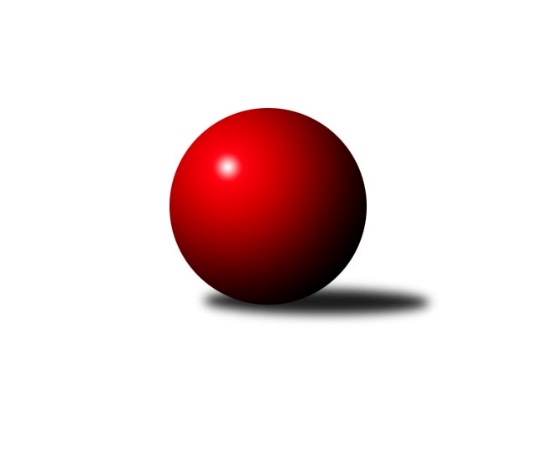 Č.10Ročník 2019/2020	26.5.2024 Krajský přebor OL 2019/2020Statistika 10. kolaTabulka družstev:		družstvo	záp	výh	rem	proh	skore	sety	průměr	body	plné	dorážka	chyby	1.	TJ Břidličná ˝A˝	10	7	3	0	57.5 : 22.5 	(67.0 : 53.0)	2503	17	1746	758	41.6	2.	TJ Horní Benešov ˝C˝	10	8	0	2	52.5 : 27.5 	(66.5 : 53.5)	2544	16	1774	769	39.7	3.	KK Šumperk B	10	5	2	3	46.0 : 34.0 	(73.0 : 47.0)	2542	12	1757	786	35.2	4.	TJ Pozemstav Prostějov	10	5	2	3	43.5 : 36.5 	(69.0 : 51.0)	2551	12	1788	763	43.4	5.	Spartak Přerov ˝C˝	10	5	0	5	41.5 : 38.5 	(63.5 : 56.5)	2457	10	1695	763	48.3	6.	KK Jiskra Rýmařov ˝B˝	10	4	2	4	39.0 : 41.0 	(63.0 : 57.0)	2518	10	1751	767	45.9	7.	KK PEPINO Bruntál	10	5	0	5	34.5 : 45.5 	(54.5 : 65.5)	2455	10	1724	731	53.7	8.	KK Zábřeh  ˝C˝	10	3	3	4	39.0 : 41.0 	(62.0 : 58.0)	2547	9	1772	775	40	9.	KS Moravský Beroun	10	3	2	5	39.0 : 41.0 	(61.5 : 58.5)	2498	8	1733	765	43.2	10.	Sokol Přemyslovice ˝B˝	10	4	0	6	33.5 : 46.5 	(55.0 : 65.0)	2461	8	1711	750	44.7	11.	SKK Jeseník ˝B˝	10	2	0	8	27.0 : 53.0 	(43.0 : 77.0)	2418	4	1700	719	49.4	12.	TJ Tatran Litovel	10	2	0	8	27.0 : 53.0 	(42.0 : 78.0)	2338	4	1671	667	59.6Tabulka doma:		družstvo	záp	výh	rem	proh	skore	sety	průměr	body	maximum	minimum	1.	TJ Břidličná ˝A˝	5	5	0	0	34.0 : 6.0 	(38.0 : 22.0)	2413	10	2502	2378	2.	TJ Horní Benešov ˝C˝	5	5	0	0	30.5 : 9.5 	(37.5 : 22.5)	2627	10	2655	2594	3.	KK Šumperk B	6	4	1	1	31.0 : 17.0 	(49.0 : 23.0)	2640	9	2761	2569	4.	Spartak Přerov ˝C˝	4	4	0	0	23.0 : 9.0 	(33.0 : 15.0)	2596	8	2638	2527	5.	KK PEPINO Bruntál	4	4	0	0	21.0 : 11.0 	(27.5 : 20.5)	2320	8	2382	2281	6.	TJ Pozemstav Prostějov	6	3	2	1	28.5 : 19.5 	(46.0 : 26.0)	2537	8	2654	2462	7.	KK Jiskra Rýmařov ˝B˝	6	3	1	2	26.5 : 21.5 	(41.0 : 31.0)	2590	7	2678	2519	8.	Sokol Přemyslovice ˝B˝	4	3	0	1	19.5 : 12.5 	(26.0 : 22.0)	2557	6	2608	2521	9.	KK Zábřeh  ˝C˝	6	2	2	2	25.0 : 23.0 	(40.5 : 31.5)	2556	6	2588	2496	10.	KS Moravský Beroun	4	2	1	1	20.0 : 12.0 	(29.0 : 19.0)	2559	5	2602	2457	11.	SKK Jeseník ˝B˝	4	2	0	2	18.0 : 14.0 	(24.5 : 23.5)	2541	4	2644	2406	12.	TJ Tatran Litovel	6	2	0	4	21.0 : 27.0 	(31.0 : 41.0)	2439	4	2522	2353Tabulka venku:		družstvo	záp	výh	rem	proh	skore	sety	průměr	body	maximum	minimum	1.	TJ Břidličná ˝A˝	5	2	3	0	23.5 : 16.5 	(29.0 : 31.0)	2521	7	2575	2448	2.	TJ Horní Benešov ˝C˝	5	3	0	2	22.0 : 18.0 	(29.0 : 31.0)	2527	6	2668	2424	3.	TJ Pozemstav Prostějov	4	2	0	2	15.0 : 17.0 	(23.0 : 25.0)	2556	4	2592	2524	4.	KK Šumperk B	4	1	1	2	15.0 : 17.0 	(24.0 : 24.0)	2518	3	2582	2367	5.	KK Zábřeh  ˝C˝	4	1	1	2	14.0 : 18.0 	(21.5 : 26.5)	2545	3	2611	2513	6.	KK Jiskra Rýmařov ˝B˝	4	1	1	2	12.5 : 19.5 	(22.0 : 26.0)	2501	3	2560	2428	7.	KS Moravský Beroun	6	1	1	4	19.0 : 29.0 	(32.5 : 39.5)	2486	3	2578	2353	8.	Spartak Přerov ˝C˝	6	1	0	5	18.5 : 29.5 	(30.5 : 41.5)	2434	2	2594	2160	9.	Sokol Přemyslovice ˝B˝	6	1	0	5	14.0 : 34.0 	(29.0 : 43.0)	2445	2	2598	2203	10.	KK PEPINO Bruntál	6	1	0	5	13.5 : 34.5 	(27.0 : 45.0)	2478	2	2612	2328	11.	TJ Tatran Litovel	4	0	0	4	6.0 : 26.0 	(11.0 : 37.0)	2313	0	2409	2228	12.	SKK Jeseník ˝B˝	6	0	0	6	9.0 : 39.0 	(18.5 : 53.5)	2398	0	2549	2250Tabulka podzimní části:		družstvo	záp	výh	rem	proh	skore	sety	průměr	body	doma	venku	1.	TJ Břidličná ˝A˝	10	7	3	0	57.5 : 22.5 	(67.0 : 53.0)	2503	17 	5 	0 	0 	2 	3 	0	2.	TJ Horní Benešov ˝C˝	10	8	0	2	52.5 : 27.5 	(66.5 : 53.5)	2544	16 	5 	0 	0 	3 	0 	2	3.	KK Šumperk B	10	5	2	3	46.0 : 34.0 	(73.0 : 47.0)	2542	12 	4 	1 	1 	1 	1 	2	4.	TJ Pozemstav Prostějov	10	5	2	3	43.5 : 36.5 	(69.0 : 51.0)	2551	12 	3 	2 	1 	2 	0 	2	5.	Spartak Přerov ˝C˝	10	5	0	5	41.5 : 38.5 	(63.5 : 56.5)	2457	10 	4 	0 	0 	1 	0 	5	6.	KK Jiskra Rýmařov ˝B˝	10	4	2	4	39.0 : 41.0 	(63.0 : 57.0)	2518	10 	3 	1 	2 	1 	1 	2	7.	KK PEPINO Bruntál	10	5	0	5	34.5 : 45.5 	(54.5 : 65.5)	2455	10 	4 	0 	0 	1 	0 	5	8.	KK Zábřeh  ˝C˝	10	3	3	4	39.0 : 41.0 	(62.0 : 58.0)	2547	9 	2 	2 	2 	1 	1 	2	9.	KS Moravský Beroun	10	3	2	5	39.0 : 41.0 	(61.5 : 58.5)	2498	8 	2 	1 	1 	1 	1 	4	10.	Sokol Přemyslovice ˝B˝	10	4	0	6	33.5 : 46.5 	(55.0 : 65.0)	2461	8 	3 	0 	1 	1 	0 	5	11.	SKK Jeseník ˝B˝	10	2	0	8	27.0 : 53.0 	(43.0 : 77.0)	2418	4 	2 	0 	2 	0 	0 	6	12.	TJ Tatran Litovel	10	2	0	8	27.0 : 53.0 	(42.0 : 78.0)	2338	4 	2 	0 	4 	0 	0 	4Tabulka jarní části:		družstvo	záp	výh	rem	proh	skore	sety	průměr	body	doma	venku	1.	KK PEPINO Bruntál	0	0	0	0	0.0 : 0.0 	(0.0 : 0.0)	0	0 	0 	0 	0 	0 	0 	0 	2.	KK Jiskra Rýmařov ˝B˝	0	0	0	0	0.0 : 0.0 	(0.0 : 0.0)	0	0 	0 	0 	0 	0 	0 	0 	3.	KS Moravský Beroun	0	0	0	0	0.0 : 0.0 	(0.0 : 0.0)	0	0 	0 	0 	0 	0 	0 	0 	4.	TJ Břidličná ˝A˝	0	0	0	0	0.0 : 0.0 	(0.0 : 0.0)	0	0 	0 	0 	0 	0 	0 	0 	5.	KK Šumperk B	0	0	0	0	0.0 : 0.0 	(0.0 : 0.0)	0	0 	0 	0 	0 	0 	0 	0 	6.	Sokol Přemyslovice ˝B˝	0	0	0	0	0.0 : 0.0 	(0.0 : 0.0)	0	0 	0 	0 	0 	0 	0 	0 	7.	TJ Horní Benešov ˝C˝	0	0	0	0	0.0 : 0.0 	(0.0 : 0.0)	0	0 	0 	0 	0 	0 	0 	0 	8.	TJ Tatran Litovel	0	0	0	0	0.0 : 0.0 	(0.0 : 0.0)	0	0 	0 	0 	0 	0 	0 	0 	9.	TJ Pozemstav Prostějov	0	0	0	0	0.0 : 0.0 	(0.0 : 0.0)	0	0 	0 	0 	0 	0 	0 	0 	10.	SKK Jeseník ˝B˝	0	0	0	0	0.0 : 0.0 	(0.0 : 0.0)	0	0 	0 	0 	0 	0 	0 	0 	11.	KK Zábřeh  ˝C˝	0	0	0	0	0.0 : 0.0 	(0.0 : 0.0)	0	0 	0 	0 	0 	0 	0 	0 	12.	Spartak Přerov ˝C˝	0	0	0	0	0.0 : 0.0 	(0.0 : 0.0)	0	0 	0 	0 	0 	0 	0 	0 Zisk bodů pro družstvo:		jméno hráče	družstvo	body	zápasy	v %	dílčí body	sety	v %	1.	Zdeněk Černý 	TJ Horní Benešov ˝C˝ 	10	/	10	(100%)	17	/	20	(85%)	2.	Ivo Mrhal ml.	TJ Břidličná ˝A˝ 	10	/	10	(100%)	14	/	20	(70%)	3.	Adam Bělaška 	KK Šumperk B 	8	/	10	(80%)	15	/	20	(75%)	4.	Tomáš Janalík 	KK PEPINO Bruntál 	7	/	7	(100%)	11	/	14	(79%)	5.	Zdeněk Fiury ml.	TJ Břidličná ˝A˝ 	7	/	8	(88%)	13	/	16	(81%)	6.	Gustav Vojtek 	KK Jiskra Rýmařov ˝B˝ 	7	/	8	(88%)	13	/	16	(81%)	7.	Jiří Kankovský 	Sokol Přemyslovice ˝B˝ 	7	/	9	(78%)	11	/	18	(61%)	8.	Zdeněk Chmela ml.	KS Moravský Beroun  	7	/	10	(70%)	14	/	20	(70%)	9.	Miloslav Petrů 	TJ Horní Benešov ˝C˝ 	7	/	10	(70%)	13	/	20	(65%)	10.	Martin Pěnička 	KK Zábřeh  ˝C˝ 	7	/	10	(70%)	13	/	20	(65%)	11.	Jiří Kohoutek 	Spartak Přerov ˝C˝ 	7	/	10	(70%)	12	/	20	(60%)	12.	Lubomír Složil 	KK Zábřeh  ˝C˝ 	7	/	10	(70%)	11	/	20	(55%)	13.	Jaroslav Vymazal 	KK Šumperk B 	6	/	8	(75%)	11	/	16	(69%)	14.	Tomáš Fiury 	TJ Břidličná ˝A˝ 	6	/	8	(75%)	9.5	/	16	(59%)	15.	Rostislav Petřík 	Spartak Přerov ˝C˝ 	6	/	9	(67%)	13	/	18	(72%)	16.	Václav Kovařík 	TJ Pozemstav Prostějov 	6	/	9	(67%)	11	/	18	(61%)	17.	Zdeněk Fiury st.	TJ Břidličná ˝A˝ 	6	/	9	(67%)	9	/	18	(50%)	18.	Miloslav Krchov 	KS Moravský Beroun  	6	/	10	(60%)	11.5	/	20	(58%)	19.	Jaroslav Vidim 	TJ Tatran Litovel 	6	/	10	(60%)	11	/	20	(55%)	20.	Petra Rosypalová 	SKK Jeseník ˝B˝ 	6	/	10	(60%)	9.5	/	20	(48%)	21.	Miroslav Plachý 	TJ Pozemstav Prostějov 	5.5	/	7	(79%)	10	/	14	(71%)	22.	Martin Sedlář 	KK Šumperk B 	5	/	7	(71%)	9	/	14	(64%)	23.	Vilém Berger 	TJ Břidličná ˝A˝ 	5	/	7	(71%)	8	/	14	(57%)	24.	Josef Pilatík 	KK Jiskra Rýmařov ˝B˝ 	5	/	8	(63%)	11	/	16	(69%)	25.	Petr Otáhal 	KS Moravský Beroun  	5	/	8	(63%)	9	/	16	(56%)	26.	Erich Retek 	KS Moravský Beroun  	5	/	8	(63%)	8	/	16	(50%)	27.	Pavel Černohous 	TJ Pozemstav Prostějov 	5	/	9	(56%)	10	/	18	(56%)	28.	Václav Čamek 	KK Zábřeh  ˝C˝ 	5	/	10	(50%)	11	/	20	(55%)	29.	Stanislav Brosinger 	TJ Tatran Litovel 	5	/	10	(50%)	10	/	20	(50%)	30.	Josef Novotný 	KK PEPINO Bruntál 	5	/	10	(50%)	9.5	/	20	(48%)	31.	Michael Dostál 	TJ Horní Benešov ˝C˝ 	5	/	10	(50%)	9	/	20	(45%)	32.	Libor Daňa 	Spartak Přerov ˝C˝ 	4.5	/	8	(56%)	9.5	/	16	(59%)	33.	Zdeňka Habartová 	TJ Horní Benešov ˝C˝ 	4.5	/	8	(56%)	7	/	16	(44%)	34.	Milan Smékal 	Sokol Přemyslovice ˝B˝ 	4.5	/	9	(50%)	12	/	18	(67%)	35.	Michal Gajdík 	KK Šumperk B 	4	/	7	(57%)	8	/	14	(57%)	36.	Miroslav Bodanský 	KK Zábřeh  ˝C˝ 	4	/	7	(57%)	7	/	14	(50%)	37.	Miroslav Vala 	SKK Jeseník ˝B˝ 	4	/	7	(57%)	7	/	14	(50%)	38.	Zdeněk Chmela st.	KS Moravský Beroun  	4	/	7	(57%)	6	/	14	(43%)	39.	Ludvík Vymazal 	TJ Tatran Litovel 	4	/	7	(57%)	6	/	14	(43%)	40.	Jaromír Janošec 	TJ Tatran Litovel 	4	/	7	(57%)	5	/	14	(36%)	41.	Václav Kovařík 	TJ Pozemstav Prostějov 	4	/	8	(50%)	11	/	16	(69%)	42.	Jaroslav Sedlář 	KK Šumperk B 	4	/	8	(50%)	10	/	16	(63%)	43.	Robert Kučerka 	TJ Horní Benešov ˝C˝ 	4	/	8	(50%)	8	/	16	(50%)	44.	Karel Meissel 	Sokol Přemyslovice ˝B˝ 	4	/	8	(50%)	7	/	16	(44%)	45.	Eva Zdražilová 	TJ Horní Benešov ˝C˝ 	4	/	8	(50%)	6.5	/	16	(41%)	46.	Lukáš Horňák 	KK Zábřeh  ˝C˝ 	4	/	9	(44%)	10	/	18	(56%)	47.	Tomáš Pěnička 	KK Zábřeh  ˝C˝ 	4	/	10	(40%)	9	/	20	(45%)	48.	Petra Kysilková 	KK Jiskra Rýmařov ˝B˝ 	4	/	10	(40%)	8	/	20	(40%)	49.	Pavel Hampl 	TJ Tatran Litovel 	4	/	10	(40%)	8	/	20	(40%)	50.	Vítězslav Kadlec 	KK PEPINO Bruntál 	3.5	/	9	(39%)	9	/	18	(50%)	51.	Jiří Polášek 	KK Jiskra Rýmařov ˝B˝ 	3.5	/	9	(39%)	9	/	18	(50%)	52.	Romana Valová 	KK Jiskra Rýmařov ˝B˝ 	3	/	3	(100%)	6	/	6	(100%)	53.	Václav Pumprla 	Spartak Přerov ˝C˝ 	3	/	5	(60%)	6	/	10	(60%)	54.	Kateřina Petková 	KK Šumperk B 	3	/	6	(50%)	8	/	12	(67%)	55.	Richard Janalík 	KK PEPINO Bruntál 	3	/	6	(50%)	7	/	12	(58%)	56.	Petra Rosypalová 	SKK Jeseník ˝B˝ 	3	/	7	(43%)	7	/	14	(50%)	57.	Čestmír Řepka 	KS Moravský Beroun  	3	/	7	(43%)	5	/	14	(36%)	58.	Max Trunečka 	TJ Pozemstav Prostějov 	3	/	8	(38%)	10	/	16	(63%)	59.	Jan Lenhart 	Spartak Přerov ˝C˝ 	3	/	8	(38%)	8	/	16	(50%)	60.	Josef Veselý 	TJ Břidličná ˝A˝ 	3	/	8	(38%)	6.5	/	16	(41%)	61.	Miroslav Ondrouch 	Sokol Přemyslovice ˝B˝ 	3	/	9	(33%)	11	/	18	(61%)	62.	Milan Vymazal 	KK Šumperk B 	3	/	9	(33%)	9	/	18	(50%)	63.	David Rozsypal 	TJ Pozemstav Prostějov 	3	/	9	(33%)	7	/	18	(39%)	64.	Jana Fousková 	SKK Jeseník ˝B˝ 	3	/	10	(30%)	7	/	20	(35%)	65.	Zdenek Janoud 	SKK Jeseník ˝B˝ 	2	/	2	(100%)	3	/	4	(75%)	66.	Ivo Mrhal st.	TJ Břidličná ˝A˝ 	2	/	2	(100%)	2	/	4	(50%)	67.	Jiří Divila 	Spartak Přerov ˝C˝ 	2	/	3	(67%)	3.5	/	6	(58%)	68.	Milan Dostál 	Spartak Přerov ˝C˝ 	2	/	3	(67%)	3	/	6	(50%)	69.	Daniel Duškevič 	TJ Horní Benešov ˝C˝ 	2	/	3	(67%)	3	/	6	(50%)	70.	Ondřej Holas 	Spartak Přerov ˝C˝ 	2	/	4	(50%)	2	/	8	(25%)	71.	Jaroslav Heblák 	KK Jiskra Rýmařov ˝B˝ 	2	/	5	(40%)	5	/	10	(50%)	72.	Marek Kankovský 	Sokol Přemyslovice ˝B˝ 	2	/	6	(33%)	5	/	12	(42%)	73.	Rostislav Cundrla 	SKK Jeseník ˝B˝ 	2	/	6	(33%)	5	/	12	(42%)	74.	Radomila Janoudová 	SKK Jeseník ˝B˝ 	2	/	6	(33%)	3.5	/	12	(29%)	75.	Miluše Rychová 	KK PEPINO Bruntál 	2	/	7	(29%)	6	/	14	(43%)	76.	Josef Jurda 	TJ Pozemstav Prostějov 	2	/	8	(25%)	9	/	16	(56%)	77.	Daniel Krchov 	KS Moravský Beroun  	2	/	8	(25%)	6	/	16	(38%)	78.	Jan Mlčák 	KK PEPINO Bruntál 	2	/	10	(20%)	7	/	20	(35%)	79.	Mária Machalová 	KS Moravský Beroun  	1	/	1	(100%)	2	/	2	(100%)	80.	Ondřej Smékal 	Sokol Přemyslovice ˝B˝ 	1	/	1	(100%)	2	/	2	(100%)	81.	Martin Zaoral 	Sokol Přemyslovice ˝B˝ 	1	/	1	(100%)	1	/	2	(50%)	82.	Michal Sosík 	TJ Pozemstav Prostějov 	1	/	1	(100%)	1	/	2	(50%)	83.	Jaroslav Zelinka 	TJ Břidličná ˝A˝ 	1	/	2	(50%)	2	/	4	(50%)	84.	Jan Semrád 	KK Šumperk B 	1	/	2	(50%)	2	/	4	(50%)	85.	Michal Symerský 	Spartak Přerov ˝C˝ 	1	/	2	(50%)	2	/	4	(50%)	86.	Lukáš Janalík 	KK PEPINO Bruntál 	1	/	2	(50%)	2	/	4	(50%)	87.	Josef Grulich 	Sokol Přemyslovice ˝B˝ 	1	/	2	(50%)	1	/	4	(25%)	88.	Pavel Švan 	KK Jiskra Rýmařov ˝B˝ 	1	/	3	(33%)	4	/	6	(67%)	89.	Milan Dvorský 	Sokol Přemyslovice ˝B˝ 	1	/	3	(33%)	2	/	6	(33%)	90.	Martin Holas 	Spartak Přerov ˝C˝ 	1	/	5	(20%)	3	/	10	(30%)	91.	Petr Charník 	KK Jiskra Rýmařov ˝B˝ 	1	/	5	(20%)	2	/	10	(20%)	92.	Lukáš Vybíral 	Sokol Přemyslovice ˝B˝ 	1	/	7	(14%)	2	/	14	(14%)	93.	František Ocelák 	KK PEPINO Bruntál 	1	/	7	(14%)	2	/	14	(14%)	94.	Tereza Moravcová 	SKK Jeseník ˝B˝ 	1	/	9	(11%)	1	/	18	(6%)	95.	Jiří Procházka 	TJ Břidličná ˝A˝ 	0.5	/	1	(50%)	1	/	2	(50%)	96.	Tomáš Chárník 	KK Jiskra Rýmařov ˝B˝ 	0.5	/	5	(10%)	3	/	10	(30%)	97.	Michal Oščádal 	Sokol Přemyslovice ˝B˝ 	0	/	1	(0%)	0	/	2	(0%)	98.	Miroslav Adámek 	KK Šumperk B 	0	/	1	(0%)	0	/	2	(0%)	99.	Jakub Bauer 	KK Šumperk B 	0	/	1	(0%)	0	/	2	(0%)	100.	Jiří Vrobel 	TJ Tatran Litovel 	0	/	1	(0%)	0	/	2	(0%)	101.	Tomáš Zatloukal 	Sokol Přemyslovice ˝B˝ 	0	/	1	(0%)	0	/	2	(0%)	102.	Pavel Veselka 	TJ Břidličná ˝A˝ 	0	/	1	(0%)	0	/	2	(0%)	103.	Petr Rosypal 	SKK Jeseník ˝B˝ 	0	/	1	(0%)	0	/	2	(0%)	104.	Stanislav Feike 	TJ Pozemstav Prostějov 	0	/	1	(0%)	0	/	2	(0%)	105.	Karel Stojkovič 	TJ Tatran Litovel 	0	/	1	(0%)	0	/	2	(0%)	106.	Martin Zavacký 	SKK Jeseník ˝B˝ 	0	/	1	(0%)	0	/	2	(0%)	107.	Přemysl Janalík 	KK PEPINO Bruntál 	0	/	2	(0%)	1	/	4	(25%)	108.	Bohuslav Toman 	Sokol Přemyslovice ˝B˝ 	0	/	2	(0%)	1	/	4	(25%)	109.	Jiří Hradílek 	Spartak Přerov ˝C˝ 	0	/	2	(0%)	0.5	/	4	(13%)	110.	Martin Hampl 	TJ Tatran Litovel 	0	/	2	(0%)	0	/	4	(0%)	111.	František Langer 	KK Zábřeh  ˝C˝ 	0	/	2	(0%)	0	/	4	(0%)	112.	Aneta Kubešová 	TJ Horní Benešov ˝C˝ 	0	/	3	(0%)	3	/	6	(50%)	113.	Michal Ihnát 	KK Jiskra Rýmařov ˝B˝ 	0	/	3	(0%)	1	/	6	(17%)	114.	Anna Dosedělová 	TJ Břidličná ˝A˝ 	0	/	3	(0%)	0	/	6	(0%)	115.	Jaroslav Ďulík 	TJ Tatran Litovel 	0	/	4	(0%)	1	/	8	(13%)	116.	Filip Zapletal 	TJ Tatran Litovel 	0	/	7	(0%)	1	/	14	(7%)Průměry na kuželnách:		kuželna	průměr	plné	dorážka	chyby	výkon na hráče	1.	KK Šumperk, 1-4	2589	1797	792	40.4	(431.6)	2.	 Horní Benešov, 1-4	2584	1784	800	43.6	(430.8)	3.	KK Jiskra Rýmařov, 1-4	2560	1782	778	44.7	(426.8)	4.	KK Zábřeh, 1-4	2537	1746	790	41.5	(422.8)	5.	SKK Jeseník, 1-4	2527	1751	775	40.9	(421.2)	6.	TJ Spartak Přerov, 1-6	2525	1767	757	50.6	(420.8)	7.	KS Moravský Beroun, 1-2	2518	1749	769	45.3	(419.7)	8.	TJ  Prostějov, 1-4	2509	1754	755	45.3	(418.2)	9.	Sokol Přemyslovice, 1-4	2498	1739	759	46.0	(416.4)	10.	TJ Kovohutě Břidličná, 1-2	2355	1656	699	46.4	(392.6)	11.	KK Pepino Bruntál, 1-2	2279	1615	664	59.0	(379.9)Nejlepší výkony na kuželnách:KK Šumperk, 1-4KK Šumperk B	2761	7. kolo	Adam Bělaška 	KK Šumperk B	505	7. koloTJ Horní Benešov ˝C˝	2668	10. kolo	Zdeněk Černý 	TJ Horní Benešov ˝C˝	495	10. koloKK Šumperk B	2662	5. kolo	Jaroslav Vymazal 	KK Šumperk B	490	7. koloKK Šumperk B	2628	1. kolo	Jaroslav Vymazal 	KK Šumperk B	475	3. koloKK Šumperk B	2619	3. kolo	Martin Sedlář 	KK Šumperk B	469	5. koloKK Šumperk B	2603	10. kolo	Zdeněk Chmela ml.	KS Moravský Beroun 	467	3. koloKK Šumperk B	2569	9. kolo	Robert Kučerka 	TJ Horní Benešov ˝C˝	467	10. koloTJ Břidličná ˝A˝	2554	9. kolo	Martin Sedlář 	KK Šumperk B	466	7. koloSKK Jeseník ˝B˝	2549	1. kolo	Max Trunečka 	TJ Pozemstav Prostějov	465	5. koloKS Moravský Beroun 	2528	3. kolo	Adam Bělaška 	KK Šumperk B	464	9. kolo Horní Benešov, 1-4TJ Horní Benešov ˝C˝	2655	7. kolo	Zdeněk Černý 	TJ Horní Benešov ˝C˝	491	5. koloTJ Horní Benešov ˝C˝	2649	9. kolo	Miloslav Petrů 	TJ Horní Benešov ˝C˝	488	7. koloTJ Horní Benešov ˝C˝	2619	3. kolo	Zdeněk Černý 	TJ Horní Benešov ˝C˝	484	3. koloTJ Horní Benešov ˝C˝	2616	5. kolo	Zdeněk Černý 	TJ Horní Benešov ˝C˝	465	9. koloTJ Horní Benešov ˝C˝	2594	1. kolo	Jiří Kohoutek 	Spartak Přerov ˝C˝	463	1. koloSokol Přemyslovice ˝B˝	2582	3. kolo	Miloslav Petrů 	TJ Horní Benešov ˝C˝	462	5. koloSpartak Přerov ˝C˝	2581	1. kolo	Miroslav Ondrouch 	Sokol Přemyslovice ˝B˝	461	3. koloKK Jiskra Rýmařov ˝B˝	2560	9. kolo	Zdeněk Černý 	TJ Horní Benešov ˝C˝	456	7. koloKK Zábřeh  ˝C˝	2513	7. kolo	Zdeňka Habartová 	TJ Horní Benešov ˝C˝	456	9. koloKK PEPINO Bruntál	2478	5. kolo	Tomáš Janalík 	KK PEPINO Bruntál	455	5. koloKK Jiskra Rýmařov, 1-4KK Jiskra Rýmařov ˝B˝	2678	10. kolo	Josef Pilatík 	KK Jiskra Rýmařov ˝B˝	487	10. koloKK Jiskra Rýmařov ˝B˝	2637	1. kolo	Romana Valová 	KK Jiskra Rýmařov ˝B˝	481	1. koloKK Jiskra Rýmařov ˝B˝	2620	5. kolo	Gustav Vojtek 	KK Jiskra Rýmařov ˝B˝	472	5. koloKK Zábřeh  ˝C˝	2611	5. kolo	Josef Pilatík 	KK Jiskra Rýmařov ˝B˝	471	5. koloTJ Břidličná ˝A˝	2575	7. kolo	Gustav Vojtek 	KK Jiskra Rýmařov ˝B˝	467	3. koloKK Šumperk B	2566	8. kolo	Ivo Mrhal ml.	TJ Břidličná ˝A˝	467	7. koloKK Jiskra Rýmařov ˝B˝	2562	7. kolo	Jiří Kohoutek 	Spartak Přerov ˝C˝	463	10. koloKK Jiskra Rýmařov ˝B˝	2523	3. kolo	Jiří Divila 	Spartak Přerov ˝C˝	461	10. koloKK Jiskra Rýmařov ˝B˝	2519	8. kolo	Jiří Polášek 	KK Jiskra Rýmařov ˝B˝	456	1. koloSpartak Přerov ˝C˝	2506	10. kolo	Jaroslav Sedlář 	KK Šumperk B	454	8. koloKK Zábřeh, 1-4Sokol Přemyslovice ˝B˝	2598	10. kolo	Ivo Mrhal ml.	TJ Břidličná ˝A˝	482	3. koloSpartak Přerov ˝C˝	2594	8. kolo	Jaroslav Vymazal 	KK Šumperk B	479	6. koloKK Zábřeh  ˝C˝	2588	1. kolo	Martin Pěnička 	KK Zábřeh  ˝C˝	478	3. koloKK Zábřeh  ˝C˝	2587	6. kolo	Tomáš Pěnička 	KK Zábřeh  ˝C˝	471	10. koloKK Šumperk B	2582	6. kolo	Milan Smékal 	Sokol Přemyslovice ˝B˝	467	10. koloKK Zábřeh  ˝C˝	2578	8. kolo	Lukáš Horňák 	KK Zábřeh  ˝C˝	464	4. koloTJ Břidličná ˝A˝	2563	3. kolo	Lukáš Horňák 	KK Zábřeh  ˝C˝	461	3. koloKK Zábřeh  ˝C˝	2546	3. kolo	Lukáš Horňák 	KK Zábřeh  ˝C˝	458	8. koloKK Zábřeh  ˝C˝	2543	4. kolo	Lubomír Složil 	KK Zábřeh  ˝C˝	458	6. koloKK Zábřeh  ˝C˝	2496	10. kolo	Tomáš Janalík 	KK PEPINO Bruntál	458	1. koloSKK Jeseník, 1-4SKK Jeseník ˝B˝	2644	7. kolo	Zdenek Janoud 	SKK Jeseník ˝B˝	475	5. koloSKK Jeseník ˝B˝	2618	5. kolo	Miroslav Vala 	SKK Jeseník ˝B˝	464	7. koloKK PEPINO Bruntál	2545	7. kolo	Miroslav Vala 	SKK Jeseník ˝B˝	464	5. koloKK Zábřeh  ˝C˝	2526	9. kolo	Petra Rosypalová 	SKK Jeseník ˝B˝	463	5. koloSokol Přemyslovice ˝B˝	2503	5. kolo	Tomáš Janalík 	KK PEPINO Bruntál	460	7. koloSKK Jeseník ˝B˝	2494	9. kolo	Jana Fousková 	SKK Jeseník ˝B˝	458	7. koloTJ Horní Benešov ˝C˝	2481	2. kolo	Jiří Kankovský 	Sokol Přemyslovice ˝B˝	445	5. koloSKK Jeseník ˝B˝	2406	2. kolo	Tereza Moravcová 	SKK Jeseník ˝B˝	445	7. kolo		. kolo	Petra Rosypalová 	SKK Jeseník ˝B˝	445	7. kolo		. kolo	Lubomír Složil 	KK Zábřeh  ˝C˝	443	9. koloTJ Spartak Přerov, 1-6Spartak Přerov ˝C˝	2638	7. kolo	Rostislav Petřík 	Spartak Přerov ˝C˝	482	5. koloSpartak Přerov ˝C˝	2611	5. kolo	Jiří Kohoutek 	Spartak Přerov ˝C˝	478	7. koloSpartak Přerov ˝C˝	2609	9. kolo	Josef Jurda 	TJ Pozemstav Prostějov	470	7. koloKS Moravský Beroun 	2578	5. kolo	Martin Holas 	Spartak Přerov ˝C˝	469	9. koloTJ Pozemstav Prostějov	2559	7. kolo	Miroslav Plachý 	TJ Pozemstav Prostějov	458	7. koloSpartak Přerov ˝C˝	2527	3. kolo	Erich Retek 	KS Moravský Beroun 	456	5. koloSKK Jeseník ˝B˝	2365	3. kolo	Václav Pumprla 	Spartak Přerov ˝C˝	454	3. koloTJ Tatran Litovel	2313	9. kolo	Jiří Kohoutek 	Spartak Přerov ˝C˝	454	3. kolo		. kolo	Jaromír Janošec 	TJ Tatran Litovel	450	9. kolo		. kolo	Libor Daňa 	Spartak Přerov ˝C˝	449	9. koloKS Moravský Beroun, 1-2KK PEPINO Bruntál	2612	9. kolo	Zdeněk Chmela ml.	KS Moravský Beroun 	477	9. koloKS Moravský Beroun 	2602	4. kolo	Erich Retek 	KS Moravský Beroun 	459	4. koloKS Moravský Beroun 	2599	9. kolo	Vítězslav Kadlec 	KK PEPINO Bruntál	456	9. koloKS Moravský Beroun 	2579	6. kolo	Zdeněk Chmela ml.	KS Moravský Beroun 	454	4. koloTJ Horní Benešov ˝C˝	2502	4. kolo	Petr Otáhal 	KS Moravský Beroun 	453	9. koloKK Jiskra Rýmařov ˝B˝	2465	2. kolo	Miloslav Krchov 	KS Moravský Beroun 	451	9. koloKS Moravský Beroun 	2457	2. kolo	Tomáš Janalík 	KK PEPINO Bruntál	449	9. koloSKK Jeseník ˝B˝	2329	6. kolo	Zdeněk Chmela ml.	KS Moravský Beroun 	448	6. kolo		. kolo	Miloslav Petrů 	TJ Horní Benešov ˝C˝	447	4. kolo		. kolo	Miloslav Krchov 	KS Moravský Beroun 	445	6. koloTJ  Prostějov, 1-4TJ Pozemstav Prostějov	2654	8. kolo	Pavel Černohous 	TJ Pozemstav Prostějov	479	8. koloTJ Pozemstav Prostějov	2573	2. kolo	Max Trunečka 	TJ Pozemstav Prostějov	473	8. koloKK Jiskra Rýmařov ˝B˝	2549	4. kolo	Václav Kovařík 	TJ Pozemstav Prostějov	468	4. koloTJ Pozemstav Prostějov	2538	6. kolo	Václav Kovařík 	TJ Pozemstav Prostějov	462	8. koloKK Zábřeh  ˝C˝	2528	2. kolo	Václav Kovařík 	TJ Pozemstav Prostějov	460	10. koloTJ Pozemstav Prostějov	2515	10. kolo	Zdeněk Fiury ml.	TJ Břidličná ˝A˝	450	1. koloTJ Pozemstav Prostějov	2480	4. kolo	Tomáš Chárník 	KK Jiskra Rýmařov ˝B˝	446	4. koloSKK Jeseník ˝B˝	2476	8. kolo	Josef Jurda 	TJ Pozemstav Prostějov	446	8. koloKS Moravský Beroun 	2462	10. kolo	Miroslav Plachý 	TJ Pozemstav Prostějov	446	4. koloTJ Pozemstav Prostějov	2462	1. kolo	David Rozsypal 	TJ Pozemstav Prostějov	444	2. koloSokol Přemyslovice, 1-4Sokol Přemyslovice ˝B˝	2608	7. kolo	Robert Kučerka 	TJ Horní Benešov ˝C˝	490	8. koloTJ Pozemstav Prostějov	2592	3. kolo	Michal Gajdík 	KK Šumperk B	476	2. koloTJ Pozemstav Prostějov	2576	9. kolo	Zdeněk Černý 	TJ Horní Benešov ˝C˝	465	8. koloTJ Horní Benešov ˝C˝	2561	8. kolo	Miroslav Ondrouch 	Sokol Přemyslovice ˝B˝	461	7. koloSokol Přemyslovice ˝B˝	2560	2. kolo	Milan Smékal 	Sokol Přemyslovice ˝B˝	459	7. koloKS Moravský Beroun 	2560	1. kolo	Max Trunečka 	TJ Pozemstav Prostějov	455	9. koloKK Šumperk B	2555	2. kolo	Adam Bělaška 	KK Šumperk B	453	2. koloSokol Přemyslovice ˝B˝	2540	4. kolo	Jaromír Janošec 	TJ Tatran Litovel	451	6. koloTJ Tatran Litovel	2522	10. kolo	Václav Kovařík 	TJ Pozemstav Prostějov	450	9. koloSokol Přemyslovice ˝B˝	2521	9. kolo	Jiří Kankovský 	Sokol Přemyslovice ˝B˝	449	2. koloTJ Kovohutě Břidličná, 1-2TJ Břidličná ˝A˝	2502	4. kolo	Ivo Mrhal ml.	TJ Břidličná ˝A˝	452	4. koloTJ Břidličná ˝A˝	2401	8. kolo	Zdeněk Fiury st.	TJ Břidličná ˝A˝	433	4. koloTJ Břidličná ˝A˝	2395	2. kolo	Vilém Berger 	TJ Břidličná ˝A˝	432	4. koloTJ Břidličná ˝A˝	2388	6. kolo	Jan Lenhart 	Spartak Přerov ˝C˝	426	2. koloTJ Břidličná ˝A˝	2378	10. kolo	Ivo Mrhal ml.	TJ Břidličná ˝A˝	425	10. koloKS Moravský Beroun 	2353	8. kolo	Zdeněk Fiury ml.	TJ Břidličná ˝A˝	422	8. koloKK PEPINO Bruntál	2328	10. kolo	Zdeněk Fiury ml.	TJ Břidličná ˝A˝	417	4. koloSokol Přemyslovice ˝B˝	2288	6. kolo	Tomáš Fiury 	TJ Břidličná ˝A˝	417	6. koloSpartak Přerov ˝C˝	2273	2. kolo	Miluše Rychová 	KK PEPINO Bruntál	417	10. koloSKK Jeseník ˝B˝	2250	4. kolo	Tomáš Janalík 	KK PEPINO Bruntál	416	10. koloKK Pepino Bruntál, 1-2KK PEPINO Bruntál	2382	4. kolo	Tomáš Janalík 	KK PEPINO Bruntál	429	2. koloKK Šumperk B	2367	4. kolo	Jan Mlčák 	KK PEPINO Bruntál	427	8. koloKK PEPINO Bruntál	2318	8. kolo	Martin Sedlář 	KK Šumperk B	425	4. koloKK PEPINO Bruntál	2298	2. kolo	Adam Bělaška 	KK Šumperk B	413	4. koloKK PEPINO Bruntál	2281	6. kolo	Miluše Rychová 	KK PEPINO Bruntál	413	4. koloTJ Tatran Litovel	2228	2. kolo	Josef Novotný 	KK PEPINO Bruntál	410	6. koloSokol Přemyslovice ˝B˝	2203	8. kolo	Jaroslav Vymazal 	KK Šumperk B	410	4. koloSpartak Přerov ˝C˝	2160	6. kolo	Ondřej Holas 	Spartak Přerov ˝C˝	410	6. kolo		. kolo	Stanislav Brosinger 	TJ Tatran Litovel	407	2. kolo		. kolo	Lukáš Janalík 	KK PEPINO Bruntál	407	6. koloČetnost výsledků:	8.0 : 0.0	4x	7.0 : 1.0	9x	6.5 : 1.5	1x	6.0 : 2.0	14x	5.0 : 3.0	10x	4.5 : 3.5	1x	4.0 : 4.0	7x	3.0 : 5.0	3x	2.5 : 5.5	1x	2.0 : 6.0	8x	1.5 : 6.5	1x	1.0 : 7.0	1x